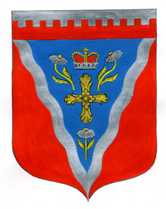 Администрациямуниципального образования Ромашкинское сельское поселениемуниципального образования Приозерский муниципальный район Ленинградской областиП О С Т А Н О В Л Е Н И Еот  17 декабря 2018 года                                                                                               №  411                         В целях оптимизации, повышения качества проведения проверок при осуществлении муниципального контроля за обеспечением сохранности автомобильных дорог общего пользования местного значения в муниципальном образовании Ромашкинское сельское поселение, в соответствии с Федеральным законом от 26.12.2008 N 294-ФЗ «О защите прав юридических лиц и индивидуальных предпринимателей при осуществлении государственного контроля (надзора) и муниципального контроля», руководствуясь постановлением администрации МО Ромашкинское сельское поселение от 17 мая 2011 года № 124 «Об утверждении Порядка разработки и утверждения административных регламентов исполнения муниципальных функций (предоставления муниципальных услуг) администрацией муниципального образования Ромашкинское сельское поселение муниципального образования Приозерский муниципальный район Ленинградской области», администрация МО Ромашкинское сельское поселение ПОСТАНОВЛЯЕТ:1. Внести изменения в административный регламент осуществления муниципального контроля за обеспечением сохранности автомобильных дорог общего пользования местного значения в МО Ромашкинское сельское поселение Приозерского муниципального района Ленинградской области, утвержденный постановлением администрации от 2 марта 2017 года № 68:1.1. Пункт. 4.2 административного регламента дополнить абзацем следующего содержания:«Глава администрации ведет учет случаев ненадлежащего исполнения должностными лицами служебных обязанностей, проводит соответствующие служебные расследования и принимает в соответствии с законодательством Российской Федерации меры в отношении таких должностных лиц.1.2. Текст административного регламента дополнить пунктами:«4.5. Орган муниципального контроля, их должностные лица в случае ненадлежащего исполнения соответственно функций, служебных обязанностей, совершения противоправных действий (бездействия) при проведении проверки несут ответственность в соответствии с законодательством Российской Федерации.4.6. О мерах, принятых в отношении виновных в нарушении законодательства Российской Федерации должностных лиц, в течение десяти дней со дня принятия таких мер орган муниципального контроля обязан сообщить в письменной форме юридическому лицу, индивидуальному предпринимателю, права и (или) законные интересы которых нарушены.»2. Опубликовать настоящее постановление разместить на официальном сайте поселения www.ромашкинское.рф. 3. Настоящее решение вступает в силу со дня его официального опубликования.	4. Контроль за исполнением постановления оставляю за собой.                        И.о. главы администрации                                                   И.М. РуденкоИ.М. Руденко(813) 79-99-515Разослано: дело-2, прокуратура-1, администратор сайта-1«О внесении изменений в постановление администрации от 2 марта 2017 года № 68«Об утверждении административного регламента осуществления муниципального контроля за обеспечением сохранности автомобильных дорог общего пользования местного значения в МО Ромашкинское сельское поселение Приозерского муниципального района Ленинградской области»